THEOBROMA spp.T. cacao  	→ cacau / cacao / cocoa, huacambo / macambo (Peru), maraca (Colômbia) T. bicolor 	→ baraturi (é assim chamado no médio rio Negro), cacau-de-caracas, huacambillo (Peru) T. microcarpum, T. speciosum 	→ cacau-ranaT. subincanum 	→ cupu(a)íT. grandiflorum 	→ cupuaçucacau / cocoa (séc XVII) < espanhol cacao (séc XVI) < nahuatl kakahuatl < mixe-zoque kakawa-tlmacambo / huacambo <? jivaro wakampmaraca <? karibbaraturi < ???cupu, cupu-açu, cupu(a)-í, cupu-mirim (séc XVIII) <? tupinambá do Pará (Belém) kupu(a) [-açu ‘grande’, -i ‘pequeno’]MAKU 	    	Hup / Yuhup 		   bəh-ʔúk [hup] / bo-ʔúk [yuhup] cupuí, bo-ʔúk-pog [pog grande] cupuaçu [recentemente introduzido]	Dâw						hûl cupuaçu / hul-tə́k cupuí [tək pequeno e redondinho]	Nadëb						kakeéç [< português] cacau, jakoró[-ʔɨ́b] cupuaçu [-ʔɨb pai, no sentido de grande]PUINAVE	Nɨkak 					igiʔ cacau	Puinave 					wɨdn-sik cupuíWARAO					kobe-ru / homo-ru / ami-ru cacaus silvestres spp.YANOMAMI 			pohoro cacau, hima-rVa baraturi [waiporo-unahi cupuí (em certos dialetos)]TUKANO 	Tukano Ocidental		zi͂ʔu / ji͂ʔe cacau	Ye’pâ-Masa 				wape-kara ≈ cupuaçu	Wanano 					pe-kara ≈ cupuaçu	Barasana 					ebekara cacau silvestre 	Tuyuka 					susu / tusu cacau silvestre [o cupuaçu foi recentemente introduzido: trazido do rio Negro abaixo]GUAHIBO (Sikuani) 		kujuwi cacau WITOTO 	Witoto					mute-na [cf. karihona] cacau 	Ocaina					ɸoʔtɨɨ-ro [cf. witoto] cacauBORA 						(x)áá-ʔo [cf.omagua akáo] / tʰɨríímɨ cacauPANO	Chácobo 					noʔótɨ cacau 	Kapanawa / Marubo / Katukina    noʔó cacau	Shanenawa / Yaminawa	 rɨȿã / rɨ͂ȿo cacau	Poyanawa 				nɨȿã cacau	Nukini 					mɨsi-vi cacau	Kashibo					nukan cacau	Matis 						nokan / nokon cacau, tȿaundon cupuí	Culino de Spix			tȿuisno cacau	Kaxarari 					munju͂tɨ cacau, ʃumã-munju͂tɨ [< ‘cacau’] cupuaçuTAKANA	Takana 					kwase / mura cacau	Araona / Ese’ejja / Cavineño  k(w)ahe cacauARAWAK	†Aruã						juára-porro cacau [cf. marawá]	Baniwa					maawi-lú-da cupuí	Yukuna					maʔawe-ré + lanapita cacau	Piapoco					mawi-ri cacau silvestre	†Passé					porurú cacau	†Yumana					akaouy cacau	†Kauixana				káo [cf. omagua] cacau	†Mariaté					punáma (???) cacau	†Wainumá				matourana cacau	†Bahuana					makurudu cacau	†Marawá 					joero / jueru cacau [cf. deni, aruã], zará cupuaçu	†Waraiku 				ako [cf. omagua] cacau	Palikur					warapuru cacau [cf. karib, wayãpi], kupu cupu	Apurinã 					kanaka[-ru] / apakatɨrɨ / kaʃi͂tu cacau	Piro 						kanka / kapi cacau	Iñapari 					ʔanaʔa-pa cacau	Nomatsiguenga (Kampa)	sarigemine-ki cacau	Asháninca (Kampa)		kemito-ki cacau	Ashéninca (Kampa)		moka cacau	Matsiguenga (Kampa)		sarigemine-ki cacau	Amuesha					tʃar-metʃ [cf. nomatsiguenga] / pweror-enjetʃ cacau	†Chamicuro				aʔpuh-ki cacau	ARAWÁ		Paumari					kanaka cacau [cf. apurinã, piro], makaporo cupuaçu	Kulina / Deni				zowero / zuweru cacau [cf. marawá], maphanoha / wata / idi cupuaçu	Jarawara					nakaboro cacau, himarifo cupuaçu 	Suruwaha					imuhuru cupuaçuKATUKINA-KANAMARI 	†Katawixi				kanaka cacau [cf. apurinã, piro], mutsaba cupu	Kanamari					ihtãʔãpi / kawamaŋ cacau, dapə cupuHARAKMBET 			sogkoroʔ cacauKARIB   *maraka cacau	Tiriyó						wereke + panpokoi cacau 	Apalai / Wayana			(w)arapuru cacau	WaiWai 					tʃaiwa cacau, sawakwa cupuaçu-silvestre	Kaxuyana / Hixkaryana	tʃaiwa cacau	Waimiri-Atroari			arabɨrɨ / marka cacau, sɨrɨkwapa / sɨwaikɨra cacau silvestre, akaʔa cupuí	Yekuana					mətəjəkə / kakao cacau	Karihona					məturuka / metunika / maraka / konukawa / nehetöi cacau, 								mətorori / metunika cupuí (?)	Arara						oŋon / manak cacau, waramikupitot cupuaçu	†Opón-Carare			abaga-i-də cacauJÊ 	Xavante					suprɛze cacau 		Timbira					honkrɨte-tʃo cacau†KOROPÓ (Minas Gerais)	tembóra cacauTUPI   *akob / *akaʔV(β) cacau, *kupu(a) cupu [tupi-guarani]	Nheengatu 				kakau cacau [< português], baraturi baraturi	Omagua 					akáo cacau	Kawahib					jumita[-uhu-a] / tarapuá cacau, kupuʔi cupuí	Urubu-Ka’apor			kaka cacau [< português], kɨpɨ cupuí	Wayãpi					warapuru cacau, akaʔɨ cacau silvestre, kapɨai cupuaçu	Parakanã 					akaʔo cacau	Suruí do Tocantins 		akaʔu cacau	Apiaká					inata-hu-a cacau	Kayabi					kaʔa[-ʔɨwa] cacau	Tembé					akaʔu cacau, kupi[-ʔiw] cupuí	Mawé						kakau cacau [< português], kupu cupu	Munduruku				waidʒe(b) / waiʃep cacau	Tupari					atáʔwa cacau	Sakɨrabiat					kereru cacau	Makurap					dɨnda cacau	Wayoro					kamboro cacau	Mondé					akob cacau	Arara (rio Machado)		agaja cacau	Karitiana					kobo cacauCHAPACURA 	Wari’						kanym cacau, witʃe cupuí, ʔotʃe cupuaçu	Oro-Win					kenym cacau 	Wanham / Kuyubi		kanowan / kenim / kajiti cacauMURA-PIRAHÃ	Pirahã						peoto cacau	†Mura						(u)baxwi / karahu͂i cacauAIKANÃ					ara cacauKWAZÁ					ereto cacauKANOÊ					komeko cupuíNAMBIKWARA	Latundê					woloh-te cacau [cf. rikbaktsa]	Mamaindê				walo-ki cacau	Nambikwara do sul		kanaka-neki cacaurana [cf. apurinã!!!]JABUTI	Djeoromitsi				bzietʃe cacau [cf. zapoteco del Istmo biziaa !]	Arikapu					apəjra-tʃi cacauRIKBAKTSA				warajak / wa(r)iak cacauJIVARO	Aguaruna					wakámpe baraturi / cacau, kuʃiikam cacau silvestre	Huambisa					wakam(p) cacau / baraturi	Achuar					wakam(p) cacau / baraturi, kuʃuktʃu / kawaruntʃ cacau silvestre	Shuar						wakam(p) / junkus cacau / baraturiCANDOSHI 				kawarontʃi cacau [cf. achuar]CHAYAHUITA 			maki baraturi, maki-nanpi cacauMUNICHE 				maapuɲíʔi, kawɨ́sti cacauZÁPARO	ARABELA				pona / tona, saparna cacaus spp. 	IQUITO					kahikúuna cacauTAUSHIRO (PINCHE) 	waku cacauABISHIRA (VACACOCHA)  nutriõ cacauCOFÁN 					makawɨ [< empréstimo?] cacauYAGUA 					parijsã / musade / mumi͂nijã cacauTIKUNA 					tʃapere cacau, ngu cacau silvestre, kupu / bárɨ [a 2ª palavra parece errada] cupuaçu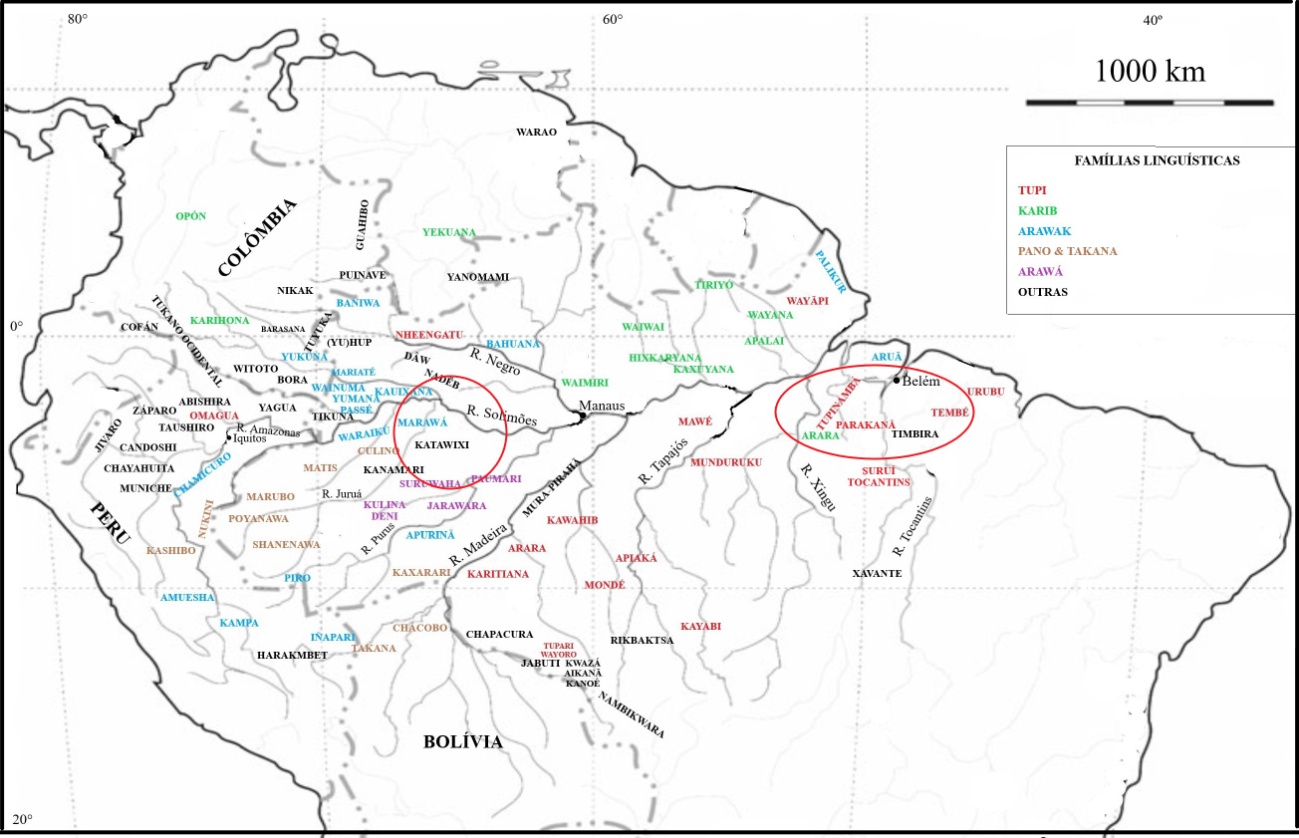 LOCALIZAÇÃO DAS 115 LÍNGUAS ESTUDADAS (o círculo e a elipse em vermelho indicam as possíveis áreas de domesticação do cupuaçu)OBSERVAÇÕES:1) Para designar o cacau (T. cacao), muitas línguas adotaram as palavras espanholas CACAO ou CHOCOLATE: na América Central, nos Andes (aimara, quechua, cayapa, colorado, etc.) e até nas Terras Baixas da América do Sul: na Bolívia (tsimane, yuracaré), na Venezuela (médio e alto rio Orinoco: baniva de Maroa, yavitero), litoral guianese (loko, kari’na). Tais línguas não foram mencionadas.2) Muitos povos acima mencionados usam palavras iguais ou similares para o cupuaçu (T. grandiflorum) e o cupuí (T. subincanum).3) Se não me enganar, parece que nenhum dos povos acima mencionados cultivavam o cupuaçu, pelo menos no século XIX ou antes: trata-se sempre de cupuaçu ou cupuí silvestre. Durante o século XVIII, os portugueses nem mencionam o cupuaçu silvestre no vale do rio Negro.4) Lugares onde encontramos palavras para o cupuí e o cupuaçu:● ao norte de Manaus: waiwai, waimiri-atroari.● no alto rio Negro: maku e baniwa.● na Colômbia: puinave, karihona (karib), e com os yanomami.● no Purus-Juruá até o Solimões: katukina-kanamari + arawá + marawá (arawak) + matis (pano)  vários nomes para o cupuaçu● em Rondônia: chapacura e kanoê. ● na foz do Amazonas: Amapá + região em volta de Belém (palikur, tupi-guarani), até os arara (karib)  vários nomes para o cupuaçu  é possivelmente a área de domesticação do cupuaçu (no mapa acima, a elipse em vermelho), sem descartar a área em volta de Tefé (no mapa acima, o círculo em vermelho): baixos rios Purus-Juruá até o rio Solimões e o rio Japurá: marawá (arawak), família arawak, família arawá, nadëb (maku).5) Palavras frequentamente encontradas:AKAO cacau: origem tupi					ZUARA / JUERU cacau cf. aruã, marawá, deni, kulinaMARAKA cacau: karib? 					PORO cacau cf. aruã, arawá, yanomami (cf. wara-puru)WARAPURU cacau: karib? (cf. aikanã, rikbaktsa, nambikwara) 	KUPU cupu: tupi-guarani?O USO YANOMAMI DE THEOBROMA COMO INDICADORDE TERRAS BOAS DE SE PLANTAR BANANASAté o fim do século XX, os yanomami eram um dos últimos povos de população relevante do planeta (30.000 pessoas), que não eram aculturados e que viviam livremente, bem no estilo do que os europeus encontraram cinco séculos atrás. Todos os outros já foram destruídos ou profundamente modificados.Os yanomami vivem em pequenas comunidades (50-300 pessoas), no pé das montanhas de 1000-2000 metros que correm das cabeceiras do rio Parima-Uraricoera (cabeceiras do rio Branco) e do rio Orinoco, até o Pico da Neblina. São nessas montanhas que eles podem se refugiar em caso de raides guerreiros organizados contra eles por outras comunidades yanomami. A roça yanomami é um verdadeiro bananal, com um pouquinho de milho e de macaxeira. A banana foi introduzida durante os séculos XVII-XVIII. Os yanomami são semi-nômades (wayumɨ): vivem perto da roça principal durante 1-2 meses, depois deslocam-se na floresta durante alguns meses, antes de retornar à roça principal. Efetuam assim verdadeiros círculos migratórios. Qual é o uso dos Theobroma pelos yanomami:Mas o uso yanomami de Theobroma  não se limita a isso: serve também para descobrir os melhores solos e escolher o lugar de suas futuras roças. Por exemplo, a presença de samaúma (Ceiba pentandra) ou de baraturi (Theobroma bicolor) indica que o solo é bom para cultivar bananas (terra amarela ou preta), enquanto a presença de cabari (Clathrotropis macrocarpa) indica que o solo não é bom para bananas, mas é bom para a macaxeira. NOTA: O uso de plantas como indicadores da fertilidade do solo ou da aptidão para o cultivo é provavelmente um fenômeno comum entre grupos amazônicos. Em muitas partes da Amazônia, os solos antropogênicos pretos, conhecidos localmente como terra preta do índio, são os locais preferidos para a horticultura de roça. Acredita-se que esses solos marquem os locais de aldeias anteriores e indiquem a ocupação repetida durante períodos muito longos. Esses solos, entretanto, não são comuns no território yanomami. Embora alguns grupos yanomami, durante suas migrações das terras altas, tenham ocupado antigos locais de roça deixados por grupos yanomami que migraram anteriormente ou por tribos extintas que viviam nas terras baixas, os solos nesses locais não se aproximam dos níveis de terra preta.Os yanomami fazem seus assentamentos perto da roça principal. Durante seu semi-nomadismo sazonal (wayumɨ), vivem e fazem seus assentamentos provisórios em plena floresta. Cada dois anos, os yanomami refazem seu assentamento principal, perto ou dentro do assentamento original, e isso por vários motivos: conflitos entre famílias que acabam recusando-se a viver juntas, presença insuportável de pulgas em assentamentos velhos, etc.Como exemplo de assentamentos parcialmente superpostos e de superfície gigantesca, os 400 yanomami que ocuparam os arredores da Missão da Consolata no médio rio Catrimani (Roraima) a partir de 1965 (data da fundação dessa missão católica): o conjunto de assentamentos (velhos e novos) ocupa uma área quase equivalente à da cidade de Manaus. Os pés de baraturi (Theobroma bicolor) agora estão por todo lado, mesmo que nenhum yanomami do mundo NUNCA PLANTOU UM SÓ PÉ DE BARATURI OU DE CACAU: trata-se sempre de árvores selvagens que se multiplicaram com a ajuda dos yanomami que os coletavam e os comiam.Imaginem agora que a civilização acaba tragicamente  no planeta Terra e que, daqui a mil anos, uma nave alienígena pousa nesse lugar, com sua equipe de arqueólogos. Depois dos trabalhos de escavação, a equipe deduzirá que a área enorme mantinha uma população de pelo menos 40.000 pessoas (ou seja: um erro de 99% ← 400 e não 40.000), e que essas pessoas cultivavam muitos baraturis. Se, já para um bom botânico, é sumamente difícil diferenciar, nas plantas de sub-bosque, um pé de baraturi verdadeiramente selvagem daqueles cujos pais podem ter sido originalmente cultivados e abandonados, imaginem o problema para nossa equipe de arqueólogos alienígenas e multipliquem-o por 1000!Domestication of the Amazonian fruit tree cupuaçu may have stretched over the past 8000 years (artigo de 2023, COMENTÁRIOS)● Abstract: ‘Our results indicate that cupuaçu is a domesticated variant of its wild relative, cupuí (T. subincanum)’: Então, botanicamente falando, temos uma ou duas espécies? E como ela se chamaria: T. grandiflorum para o conjunto cupuí/cupuaçu, obedecendo ao princípio de prioridade? E por que então os colonos do século XVIII  falam do cupuaçu como ‘árvores selvagens’, sem sequer mencionar o seu cultivo? Isso é importante, porque os cupuaçus crescem bem como plantas de sub-bosque, e isso vai nos dificultar a vida para fazer a distinção entre árvores verdadeiramente selvagens e aquelas cujos pais podem ter sido originalmente cultivados e depois abandonados.● Abstract: ‘um estudo genético  do cupuaçu a partir de amostras coletadas em 4 lugares da Amazônia brasileira’: Xapuri-Acre (ACRE), Balbina-Amazonas (BALB), Tapajós-Pará (PARA), and São Gabriel da Cachoeira-Amazonas (SGCA) :  estamos longe do estudo de 2008 sobre o cacau, com uma amostra de 1241 pés de cacau, o que evidenciou 10 grupos de T. cacao! Esse novo estudo sobre o cupuaçu me parece um trabalho de pobre: somente uma amostra de 24 pés de cupuaçu em 4 lugares. Uma verdadeira vergonha![e permito-me repetir o que digo neste pdf (página 6): os 10 grupos de T. cacao reconhecidos em 2008 não me parecem suficientes para resolver plenamente o problema do cacau: faltam o excelente cacau do alto rio Orinoco, o cacau das várzeas do rio Purus e do rio Juruá, o cacau de Rondônia, etc.] ● Abstract: ‘o cupuaçu é uma variedade domesticada do cupuí, provavelmente originária do médio-alto rio Negro’: então, quer dizer que Balbina fica na médio rio Negro? E eu que pensava que estava na bacia do rio Uatumã! E há mais: a distância entre São Gabriel da Cachoeira (SGCA) e Balbina (BALB) é 800 km, e não 400 km como os autores do artigo o pretendem. Isso não é simples detalhe, porque vai MUDAR TODA A LÓGICA das coisas. Supondo que estão certos (o que duvido), é ILÓGICO dizer que a maior diversidade genética em SGCA e BALB implica que o médio-alto rio Negro é a área de domesticação do cupuaçu. Não, os dois lugares (SGCA e BALB) são longe demais, o que LOGICAMENTE implica que a área de domesticação é maior, como o indica o mapa abaixo, com toda a área em vermelho grosso: rio Negro, rio Japurá, rio Solimões, baixos rios Juruá, Purus, Madeira e Tapajós, quase até Santarém, sem se esquecer de Manaus para o norte, até a Guiana. Enfim, uma área originária tão vasta que não mostra nenhum ponto de origem!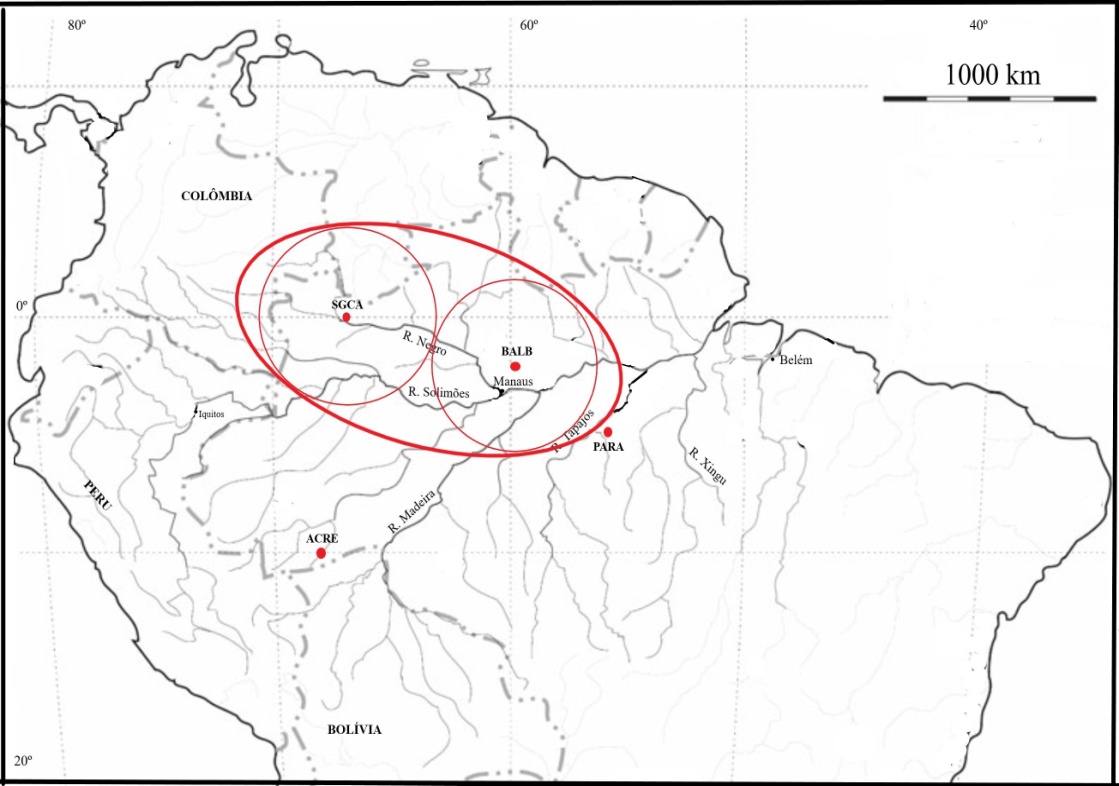 ● Introduction: Cupuaçu as a domesticated form: ‘A second study demonstrated cupuaçu’s limited genetic diversity’ (Alves, Clement et alii, 2007): parece que os autores erraram  na leitura do artigo, cujo título era; ‘high levels of genetic divergence... in cupuassu’. De qualquer forma, os autores insistem na ‘redução da diversidade genética do cupuaçu’, o que seria o sinal e o preço da domesticação. Não entendi qual relógio molecular eles usam para inferir uma 1ª domesticação ‘lá pelo meio do holoceno’ (na Fig.2, falam de um tal Stairway Plot 2). Não acredito nessas coisas: sem calibração por fósseis, não quero saber desses relógios.● Cupuaçu in time and space: do médio e alto rio Negro (1ª fase de domesticação: ≈ 7000 anos atrás), o cupuaçu teria sido levado para outras áreas (2ª fase de domesticação: 169 anos atrás): Quanta besteira! Não havia cupuaçu  no rio Negro durante o século XVIII, e os índios de lá só conheciam  o cupuí. Os autores devem ter misturado cupuí e cupuaçu no microscópio!● Cupuaçu and the history of human occupation in Amazonia: ‘Our results provide evidence against the idea that cupuaçu originated as a wild entity in the Eastern Amazon Basin’: mas os autores esqueceram-se de coletar no Leste Amazônico: Belém...Amapá...Maranhão!!!● Cupuaçu and the history of human occupation in Amazonia: um blablabla sem fim, feito por gente que nunca viu os índios de hoje e pretende saber tudo deles 8000 anos atrás. Tudo isso começou com esse tal estudo genético (‘o cupuaçu é uma planta domesticada pelos nativos da Amazônia há cerca de 8000 anos atrás’), e agora, pede-se socorro aos ‘especialistas’ da arqueologia, da arqueobotânica, etc., que teriam confirmado a suspeita quando teriam notado que o cupuaçu existia em maior número próximo a assentamentos humanos, e sua presença na floresta era mais rara (isso é suspeita minha, porque o artigo não indica claramente o papel da arqueologia no estudo). E é claro que ninguém sugeriu a possibilidade oposta, mas igualmente lógica: que os nativos escolheram o cupuaçu, não para plantá-lo, mas por ele ser considerado um sinal adequado dado às sociedades pré-históricas para se instalar em terreno bom de se plantar. LER ATENTAMENTE A PÁGINA 6 DESTE PDF: « O USO YANOMAMI DE THEOBROMA COMO INDICADOR DE TERRAS BOAS DE SE PLANTAR BANANAS ». É UM CASO REAL que não sai da imaginação. BIRIBÁ (Rollinia deliciosa), CHIRIMOYA (Annona cherimola) & OTHER ANNONACEAERegional, vernacular and indigenous terms for BIRIBÁ & CHIRIMOYA, researched and organized by Henri Ramirez. Symbols, abbreviations & notes on orthography:   [<] 	= from		[< ?]	= maybe from		                  >  	= to			 (--- yrs.)  = approximative time depth for the proto-language*---	= hypothetical reconstructed form (preceding a linguistic form)REGIONAL AND VERNACULAR TERMS● biribá (Rollinia deliciosa) [Guyanas, Northern Brazil, Amazon Valley, Mata Atlântica (?)] Portuguese (17th century [1631], at Belém-do-Pará) < Tupinambá mbïrïwa: (ï)mbïra “embira, fiber” + ïwa “fruit” >>> mbïrïwa = “fruit of embireira, fruit of Annonaceae spp.”. ● chirimoya (Annona cherimola) [Andean regions from Chile, Bolivia, Peru to Colombia + Central America + Mexico] Spanish (17th century [1653]) OR < ??? Quiché (Maya language of Guatemala) OR < ??? Quechua (Peru) chiri-muya “seed of cold (country)” < chiri “cold” + muya “seed” [depending on chirimoya coming from Central America or from South America].● anona / annone / anón (Annona spp.) Spanish (16th century), then French, English, Italian, etc. < Tainó (Arawak of Hispaniola) anón “id.”. ● soursop (Annona muricata) [Tropical regions of the Americas, West Indies] (< English sour + sop). zuurzak (< Dutch zuur “sour”, zak “saco”), guanábana Spanish (16th century [1510]) < Tainó (Arawak of Santo Domingo) guanaba, graviola Portuguese < ???, corossol French < Portuguese coração, cachiman French & Spanish < Tainó (Arawak of Haiti). ● sweetsop / sugar-apple (Annona squamosa, Annona reticulata) [Tropical regions of the Americas, West Indies] English, chirimoya / anona Spanish, fruta-de-conde  / ata / araticum Portuguese (respectively: 1899 / 18th century / 1584, the last one from Tupinambá aratïku), corossol / cachiman French.INDIGENOUS TERMS ORGANIZED BY LINGUISTIC FAMILIES (only South America):Aikanã        					werepepa’iAimara       	 				juruktiraArawá 	MADIHA (KULINA)			kasizo (cf. Katukina-Kanamari)Arawak (Aruak, Maipure) (4.000 yrs.) 	I) JAPURÁ-COLÔMBIAIa) BANIWA-KORIPAKO		wiríwa [< Língua Geral wiriwa]		Ib) YUKUNA			ka’ayú		Ic) PIAPOCO			wiriwa [< Língua Geral wiriwa]		Id) KAIXANA			iriwá [< Língua Geral wiriwa]Ie) RESIGARO			ta’aká-bú [< Bora]	II) ALTO ORINOCO					IIIa) BANIVA-MAROA		wiríwa [< Língua Geral wiriwa]III) PURUS	IIIa) PIRO 			hanona [< Spanish], chirimoya [< Spanish]IIIb) †IÑAPARI			anona [< Spanish]IIIc) APURINÃ 			uwarayu fruta-do-conde	IV) AMUESHA (Yanesha)		anona’ [< Spanish]Cahuapana   (1.000 anos)					CHAYAHUITA				(a)ï / ïshaCarib (2.500 yrs.)   	I) KARI’NA				anonosi [loan], urusuru graviola [< english soursop]	II) WAIMIRI-ATROARI		wiriba [< Língua Geral wiriwa]	III) TIRIYÓ 				karosiwa biribá?, graviola?			IV) ARARA				edeto graviolaChapacura (1.300 yrs.)	WARI’					karatik, para-nanam wild biribá Chiquito   	     				chirimoya-ʂ [loan]Cofan       					kha’ña chirimoyaHarakmbet        				samamaHoti        					wãyõ + waekaItonama   	     				chasbaJívaro   (1.000 yrs.)	SHUAR					kïachACHUAR				kïachKatukina-Kanamari 				kochiyo ata (cf.  Arawá)		 Kwaza        					bïrïrïtu͂iMaku (2.500 yrs.)	I) NADËB				waríba [< Língua Geral wiriwa]	II) HUP-DÂW		IIa) HUP & YUHUP			çipIIb) DÂW				walíw [< língua Geral wiriwa](Maku-)Puinave   			          sïdn-kabm [sïdn “embira”] + widiwa [< Língua Geral wiriwa]Mascoy (Lengua)  	   			yanowa		Moseten & Chimane        			tso’ih wild biribáMünkü (Irantxe)        				tin-kye’ï fruta-do-condePano (1.500 yrs.)	I) PANO CENTRAL					Ia) KAXIBO 			ʂaïn-mïya chirimoya ou biribá? + shaku		Ib) SHIPIBO / KAPANAWA / PANO 	ʂawïn-mïya [ʂawïn “tamandua”, mïya “???”]		Ic) MARUBO / KATUKINA 		pachi-vimi wild biribá		Id) YAMINAWA (Yawanawa, Shanenawa)  tsi͂is-fi͂		Ie) CHACOBO / †ATSAHUACA 	kapïtḯro graviola (?)		If) AMAWAKA 			ʂawïn-mïya chirimoya ou biribá?II) KAXARARI				yuti wild biribáQuechua   	  	  chirimuʎa [chiri-muʎa “seed of cold (country)” < chiri “cold” + muʎa “seed”]Tikuna        					naxü͂Tukano  (1.500 yrs.)  *pi’i “cesto” + *kã-ro “amarra” > *pi’i-kã-ro “embira” > *pi’i-kã-(g)a “fruit of embira (biribá, ata, graviola, etc.)” (with suffix -ga “fruit”) > *pi’ká “id.” 	I) KUBEO				--- (no primary word)	II) DESANO				pi’ká-raIII) TUKANOIIIa) TUKANO 			YE’PA-MASA (Tukano)	pi’ká biribáTUYUKA			pikaKARAPANÃ 		pikaIIIb) WANANO / PIRATAPUYO 	pi’ka / pi’tʃa-kïIV) TUKANO OCIDENTAL 		mi’ka chirimoya (and not biribá)	V) TANIMUKA (Retuama)		ka’yúa [< Yukuna (Arawak)]VI) MAKUNA				mika / pikaTupi  (4.500 yrs.) 	I) MUNDURUKU			erawa [< ? wiriwa]II) TUPI-GUARANI			IIa) TUPI-GUARANI   			wiriwa / iwïría (Nheengatu), ïwirï (Wayampi),                 (ï)mbïrïwa (Tupinambá) [< “embira” + “fruit”]IIc) (SATERE-)MAUÉ 		wiriwa [loan]III) MONDÉ				IIIa) SURUÍ			---IIIb) MONDÉ  			paowaWitoto (1.500 yrs.) & Bora  I) WITOTO				togue [< togue “bone marrow”] / mïi- wild annona	II) OCAINA				toxoo-ya (“biribá, graviola”) 	BORA (Miraña)        			tha’kha (“biribá, graviola”) [cf. thaʔkha “gordura animal”]Yagua    YAGUA				hãtyu, su͂su͂tu cabeça-de-guacamayoYuracaré   	     				mahudjuZáparo    ARABELA (Chiripuno)			rihii-na				ZÁPARO				sakatuOBSERVAÇÕES1) Problemas principais no meu estudo:♦ A taxonomia botânica das Annonaceae é delicada: muitas dessas Annonaceae (pelo menos o fruto) têm quase a mesma aparência. Sendo assim, não é de se estranhar se só encontramos, na maioria das línguas indígenas da América do Sul, uma designação única para várias espécies de embira. Em certas áreas peruanas ou colombianas, eu dei um termo, mas não sei dizer se é o BIRIBÁ ou a CHIRIMOYA...E as variedades silvestres? Há trabalho botânico exaustivo sobre isso? Creio que não. Pesquisar mais a parte botânica: é essencial.♦ Historicamente, a origem dos plantios complica-se pela lógica da Conquista Europeia: certas frutas procedendo da América Central foram rapidamente aclimatadas pelos espanhóis no Peru (como talvez Annona cherimola), sem que haja muito registros escritos dessas aclimatações.  Pesquisar mais os registros da época colonial.2) Os fatos que  a pesquisa linguística precedente revela:- quase todos os povos indígenas das Terras Baixas da América do Sul extraem fibras da casca de várias anonáceas para a confecção de amarras e cordas (as tais “embiras”), mas a maioria deles NÃO planta anonáceas como fonte de frutas, contentando-se apenas dos frutos de certas espécies ou raças silvestres. - os tupinambá e os tukano têm um termo genérico para o biribá, que eles plantam (ou plantavam), mas esse termo significa simplesmente “fruta de árvore de fibra, fruta de embira” (mbïrïwa em tupinambá e pi’ka em tukano) e nada mais. Isso sugere uma agricultura recentemente desenvolvido e, no caso dos tukano, mais do que incipiente (nas roças tukano, só vi um pé de biribá em anos de pesquisa). Os witoto também plantam uma anonácea, mas sem termo original. - muitos povos amazônicos recorrem à adoção da palavra nheengatu (língua geral da Amazônia) wiriwa, variante da palavra tupinambá mbïrïwa.Tudo isso parece indicar que o uso agrícola do biribá (no leste) e de outras variedades é recente e/ou inexistente na Amazônia... pelo menos, em muitas partes da Amazônia. 3) Como se pode ver pelo mapa da página que segue, os nomes recolhidos são mais numerosos no oeste (Amazônia Ocidental). Isso sugere que a origem do cultivo de pelo menos uma certa ANONA bem poderia ser na Amazônia Ocidental (Peru, Equador, Colômbia), talvez entre os Jívaro e os Cofan (cf. mapa). Se as annonaceas têm uma origem na América Central, basta supor uma “invasão” muito antiga de várias espécies de Annona da América Central para a América do Sul, que seria assim um centro de dispersão secundário, onde surgiram novas espécies com o decorrer do tempo, como Annona deliciosa. Mas cuidado: pode ser simplesmente a CHIRIMOYA que “desceu” dos Andes...Não se esquecer que a América Central não foi estudada, e cuidado redobrado com a taxonomia das Annonaceae, especialmente as tais “Rollinia” deliciosa e Annona cherimola.MAPA DAS LÍNGUAS MENCIONADAS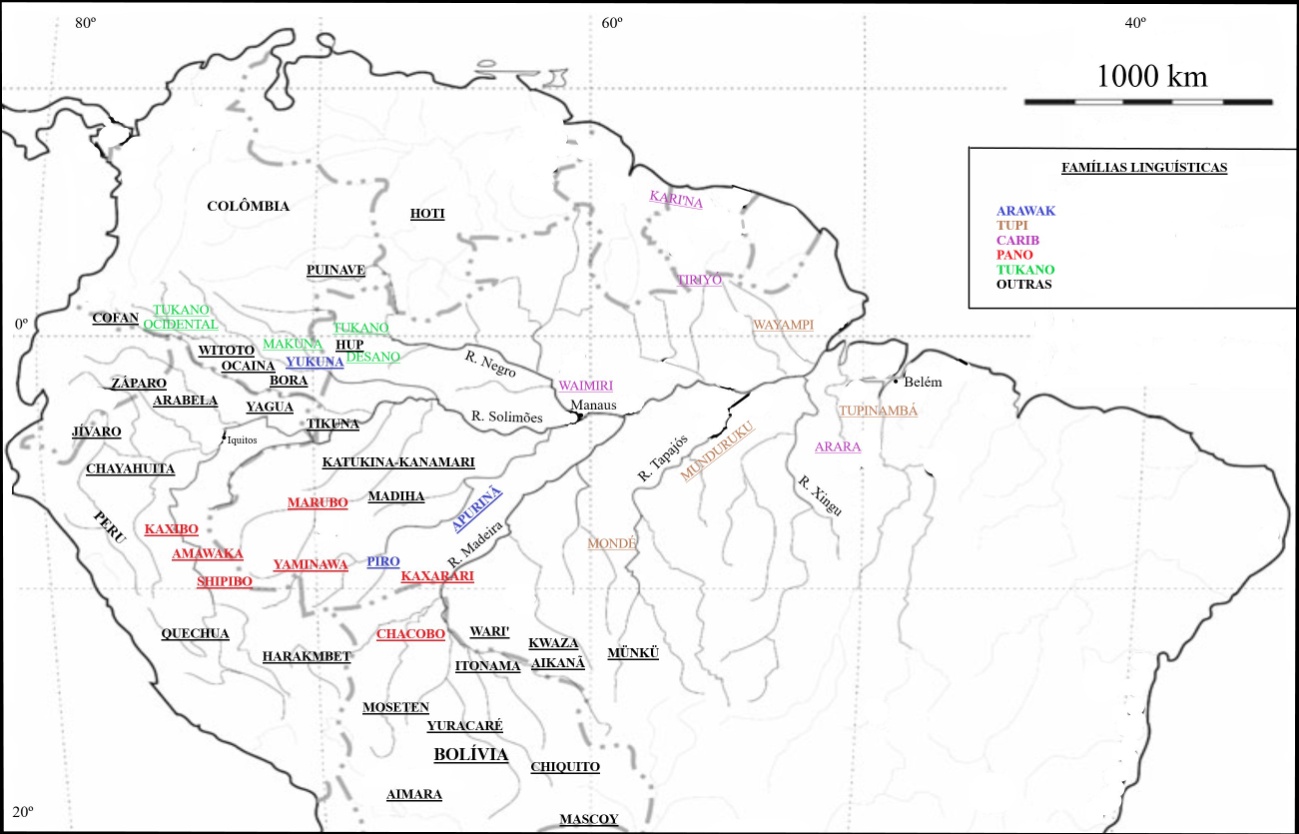 Theobroma bicolor --- BARATURI --- Uso yanomami: a fruta; a pulpa; as sementes são assados ou cozidos.Theobroma cacao  --- CACAU, HUACAMBO / MACAMBO (Peru), MARACA (Colômbia) --- Uso yanomami: a fruta; a madeira é usada para fazer fogo por fricção. OBSERVAÇÃO: o cacau silvestre da região Negro-Branco-alto Orinoco foi reconhecida como de ótima qualidade já no século XVIII, quando os espanhóis e os portugueses ocuparam toda essa área. Então, por que essa raça do alto Orinoco não está registrada nos 10 grupos geneticamente distintos reconhecidos de T. cacao?Theobroma microcarpum --- CACAU-RANA --- Uso yanomami: fruta.Theobroma subincanum --- CUPUÍ --- A fruta é comida de irara, macaco-prego, etc.Theobroma grandiflorum --- CUPUAÇU --- Creio que não há na floresta dos yanomami, nem na área Negro-Branco-Orinoco.CONCLUSÃO: nos trabalhos de escavação, não é da competência da arqueologia: - decidir se tal ou tal amostra botânica, descoberta dentro de um assentamento ou de um jardim humano pré-histórico, é a prova de uma pretensa domesticação agrícola, sobretudo quando a mesma espécie se encontra em estado selvagem nas imediações; alternativamente, a amostra botânica pode ser considerada como o sinal dado às sociedades pré-históricas para se instalar em terreno bom de se plantar; - estabelecer uma correlação entre o tamanho do assentamento estudado e a população que aí vivia, conforme um suposto padrão de concentração demográfico que pode estar errado a mais de 99%; alternativamente, o tamanho pode ser considerado como o sinal deixado por populações semi-nômades andando em círculos e remodelando permanentemente suas residências provisórias.ï  high central vowel (as o and e in English women)		ñ as in Spanish y  as in English yes					’  glottal stopch  as in English church		                                           sh as in English shipEMBIRA “bast fiber used for making ropes, tow, etc. (whose bark comes from many species of Annonaceae, Sterculiaceae, etc.)” Portuguese (16th century [1574]) < Tupinambá (Tupi family) (ï)mbïra “fiber, filament, tow”